Air! ADS-B Out!2009 Cessna T206H Turbo Stationair with G1000, GFC700, WAASN52278 Ser#T206089081669 Total Time Since NewAvionics:GMA-1347 Digital Audio Panel with Marker Beacon/IntercomGTX-33 Mode S Transponder GIA-63W NAV/COM/GPS/WAAS with GS #1GIA-63W NAV/COM/GPS/WAAS with GS #2GDU-1044B Primary Flight Display (PFD)GDU-1044B Multi-Function Display (MFD)GEA-71 Engine/Airframe ComputerGRS-77 AHRSGDC-74A Air Data Computer with OAT ProbeGMU-44 MagnetometerGarmin SafeTaxi & FliteChartsGFC-700 Autopilot• Go-Around Switch• Electric Trim• A/P Disconnect• Control Wheel Steering ButtonGDL-69A Flight Information System (FIS) with XMRadioWX-500 StormscopeElectronic ChecklistsTransmitterArtex Emergency Locator Transmitter Remote MountedSwitchBackup Attitude Gyro, Altimeter and AirspeedIndicatorControl Wheel Push-To-Talk Switch-Pilot/CopilotMic & Phone Jacks-Pilot/Copilot/PassengersAuxiliary Stereo Input JackPitot System - HeatedStatic SystemHand Held MicrophoneAlternate Static SourceCompassAmSafe Inflatable Restraint System, Pilot, Copilot, Passenger 3 & 4 SeatsAdditional Equipment:Air Conditioned - KeithuAvionix ADS-B Out (Tail Beacon)Float Kit Hot PropBuilt in OxygenExterior:Matterhorn White and Light Oakleaf Metallic andRadiant Red Painted StripesInterior:Leather Seat Surfaces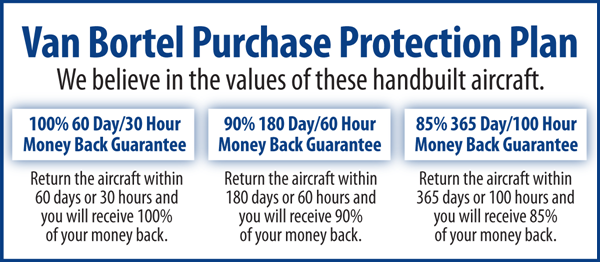 We fly the aircraft to your ramp for inspection by you and your mechanics at no cost or obligation to you.All Specifications Subject To Verification Upon InspectionTrades Welcome  •  No Damage History  •  Always Hangared  •  No Corrosion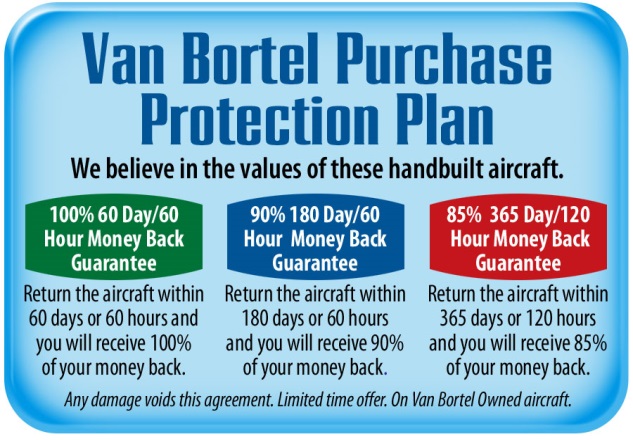 